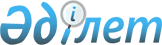 О внесении изменения в решение от 31 июля 2013 года № 110 "Об утверждении Правил определения размера и порядка оказания жилищной помощи малообеспеченным семьям (гражданам) в Уилском районе"
					
			Утративший силу
			
			
		
					Решение Уилского районного маслихата Актюбинской области от 6 августа 2015 года № 254. Зарегистрировано Департаментом юстиции Актюбинской области 20 августа 2015 года № 4479. Утратило силу решением маслихата Уилского района Актюбинской области от 13 марта 2017 года № 86      Сноска. Утратило силу решением маслихата Уилского района Актюбинской области от 13.03.2017 № 86 (вводится в действие по истечении десяти календарных дней после дня его первого официального опубликования).

      В соответствии со статьей 6 Закона Республики Казахстан от 23 января 2001 года "О местном государственном управлении и самоуправлении в Республике Казахстан", Закона Республики Казахстан от 29 декабря 2014 года "О внесении изменений и дополнений в некоторые законадательные акты Республики Қазахстан по вопросам жилищных отношений", Уилский районный маслихат РЕШИЛ:

      1. Внести в решение Уилского районного маслихата от 31 июля 2013 года № 110 "Об утверждении Правил определения размера и порядка оказания жилищной помощи малообеспеченным семьям (гражданам) в Уилском районе", (зарегистрированное в реестре государственной регистрации нормативных правовых актов за № 3642, опубликованное 12 сентября 2013 года в районной газете "Ойыл") следующее изменение:

      абзац третий подпункта 1) пункта 1 в Правилах, утвержденных указанным решением изложить в следующей редакции:

      "расходов на содержание общего имущества объекта кондоминиума семьям (гражданам), проживающим в приватизированных жилищах или являющимися нанимателями (поднанимателями) жилых помещений (квартир) в государственном жилищном фонде;".

      2. Настоящее решение вводится в действие по истечении десяти календарных дней после дня его первого официального опубликования.


					© 2012. РГП на ПХВ «Институт законодательства и правовой информации Республики Казахстан» Министерства юстиции Республики Казахстан
				
      Председатель сессии районного маслихата: 

С. Нурбаев

      Секретарь районного маслихата: 

Б. Бисекенов
